جمعيات الدول الأعضاء في الويبوسلسلة الاجتماعات الثامنة والخمسونجنيف، من 24 سبتمبر إلى 2 أكتوبر 2018جدول الأعمال الموحّدالذي اعتمدته الجمعياتقائمة بنود جدول الأعمالافتتاح الدوراتافتتاح الدوراتاعتماد جدول الأعمالانتخاب أعضاء المكاتبتقرير المدير العام إلى جمعيات الويبوالبيانات العامةالهيئات الرئاسية والمسائل المؤسسيةقبول المراقبينالموافقة على الاتفاقات المبرمةمشروعات جداول أعمال الدورات العادية لعام 2019تكوين لجنة الويبو للتنسيق، واللجنتين التنفيذيتين لاتحادي باريس وبرنتكوين لجنة البرنامج والميزانيةمسائل البرنامج والميزانية والرقابةتقارير عن التدقيق والرقابة"1"	تقرير اللجنة الاستشارية المستقلة للرقابة"2"	تقرير مراجع الحسابات الخارجي"3"	تقرير مدير شعبة الرقابة الداخليةتقرير عن لجنة البرنامج والميزانيةفتح مكاتب خارجية جديدة للويبولجان الويبو وإطار التقنين الدوليتقرير عن اللجنة الدائمة المعنية بحق المؤلف والحقوق المجاورةتقرير عن اللجنة الدائمة المعنية بقانون البراءاتتقرير عن اللجنة الدائمة المعنية بقانون العلامات التجارية والتصاميم الصناعية والمؤشرات الجغرافيةمسائل تتعلق بالدعوة إلى عقد مؤتمر دبلوماسي لاعتماد معاهدة بشأن قانون التصاميمتقرير عن اللجنة المعنية بالتنمية والملكية الفكرية واستعراض تنفيذ توصيات أجندة التنميةتقرير عن اللجنة الحكومية الدولية المعنية بالملكية الفكرية والموارد الوراثية والمعارف التقليدية والفولكلورتقرير عن اللجنة الاستشارية المعنية بالإنفاذخدمات الملكية الفكرية العالميةنظام معاهدة التعاون بشأن البراءاتنظام مدريدنظام لاهاينظام لشبونةمركز الويبو للتحكيم والوساطة، بما في ذلك أسماء الحقول على الإنترنتجمعيات ومعاهدات أخرىمعاهدة مراكش لتيسير النفاذ إلى المصنفات المنشورة لفائدة الأشخاص المكفوفين أو معاقي البصر أو ذوي إعاقات أخرى في قراءة المطبوعاتشؤون الموظفينتقارير عن شؤون الموظفين"1"	تقرير عن الموارد البشرية"2"	تقرير مكتب الأخلاقياتتعديلات على نظام الموظفين ولائحتهاختتام الدوراتاعتماد التقرير الموجزاختتام الدوراتبرنامج العمل المؤقتمن المقترح تناول بنود جدول الأعمال المذكورة أدناه في الأيام التالية:الاثنين 24 سبتمبر	البنود 1 إلى 5الثلاثاء 25 سبتمبر	البنود 5 (تابع) و6 و9 و10 و12 إلى 14الأربعاء 26 سبتمبر	البنود 11 و15 إلى 20 و25الخميس 27 سبتمبر	البنود 21 إلى 24 و26الجمعة 28 سبتمبر	البنود 7 و8 و27 و28الاثنين 1 أكتوبر	مخصَّص في حال عدم استكمال أي بند من جدول الأعمال في 28 سبتمبر ولتمكين الأمانة من إعداد التقرير الموجزالثلاثاء 2 أكتوبر	البندان 29 و30وهذا البرنامج مؤقت، ومن الممكن طرح أي بند من بنود جدول الأعمال للنقاش في أي يوم من 24 سبتمبر إلى 2 أكتوبر 2018، بقرار من الرئيس (الرؤساء) ووفقا للنظام الداخلي العام للويبو.وستعقد جلسات الصباح من الساعة 10:00 إلى 13:00 وجلسات بعد الظهر من الساعة 15:00 إلى 18:00. وستنظَّم حسب الحاجة جلسات مسائية من أجل اختتام مناقشة جميع البنود المقرّر تناولها في اليوم المعني.الهيئات المعنيةكما جرت العادة، يتضمن جدول الأعمال الموحّد لجمعيات الويبو بنود جداول أعمال الهيئات الواحدة والعشرين المجتمعة في إطار تلك الجمعيات (يرد بيانها في الوثيقة A/58/INF/1) بطريقة موحدة، أي أن كل مسألة تعني أكثر من هيئة واحدة تشكّل بندا واحدا من بنود جدول الأعمال كما يلي:الهيئات المعنية: كل الهيئات المجتمعة (21) المبيَّنة في الوثيقة A/58/INF/1الرئيس: رئيس الجمعية العامة للويبوالبنود: 1 و2 و4 و5 و6 و11"2" و12 و29 و30الهيئة المعنية: الجمعية العامة للويبوالرئيس: رئيس الجمعية العامة للويبوالبنود: 10 و11"1" و11"3" و13 و14 و15 و16 و17 و18 و19 و20 و25الهيئات المعنية: مؤتمر الويبو واللجنة التنفيذية لاتحاد باريس واللجنة التنفيذية لاتحاد برنالرئيس: رئيس مؤتمر الويبوالبند: 9الهيئة المعنية: لجنة الويبو للتنسيقالرئيس: رئيس لجنة الويبو للتنسيقالبنود: 7 و27 و28الهيئات المعنية: لجنة الويبو للتنسيق واللجنة التنفيذية لاتحاد باريس واللجنة التنفيذية لاتحاد برنالرئيس: رئيس لجنة الويبو للتنسيقالبندان: 3 و8الهيئة المعنية: جمعية اتحاد معاهدة التعاون بشأن البراءاتالرئيس: رئيس جمعية اتحاد معاهدة التعاون بشأن البراءاتالبند: 21الهيئة المعنية: جمعية اتحاد مدريدالرئيس: رئيس جمعية اتحاد مدريدالبند: 22الهيئة المعنية: جمعية اتحاد لاهايالرئيس: رئيس جمعية اتحاد لاهايالبند: 23الهيئة المعنية: جمعية اتحاد لشبونةالرئيس: رئيس جمعية اتحاد لشبونةالبند: 24الهيئة المعنية: جمعية معاهدة مراكشالرئيس: رئيس جمعية معاهدة مراكشالبند: 26[نهاية الوثيقة]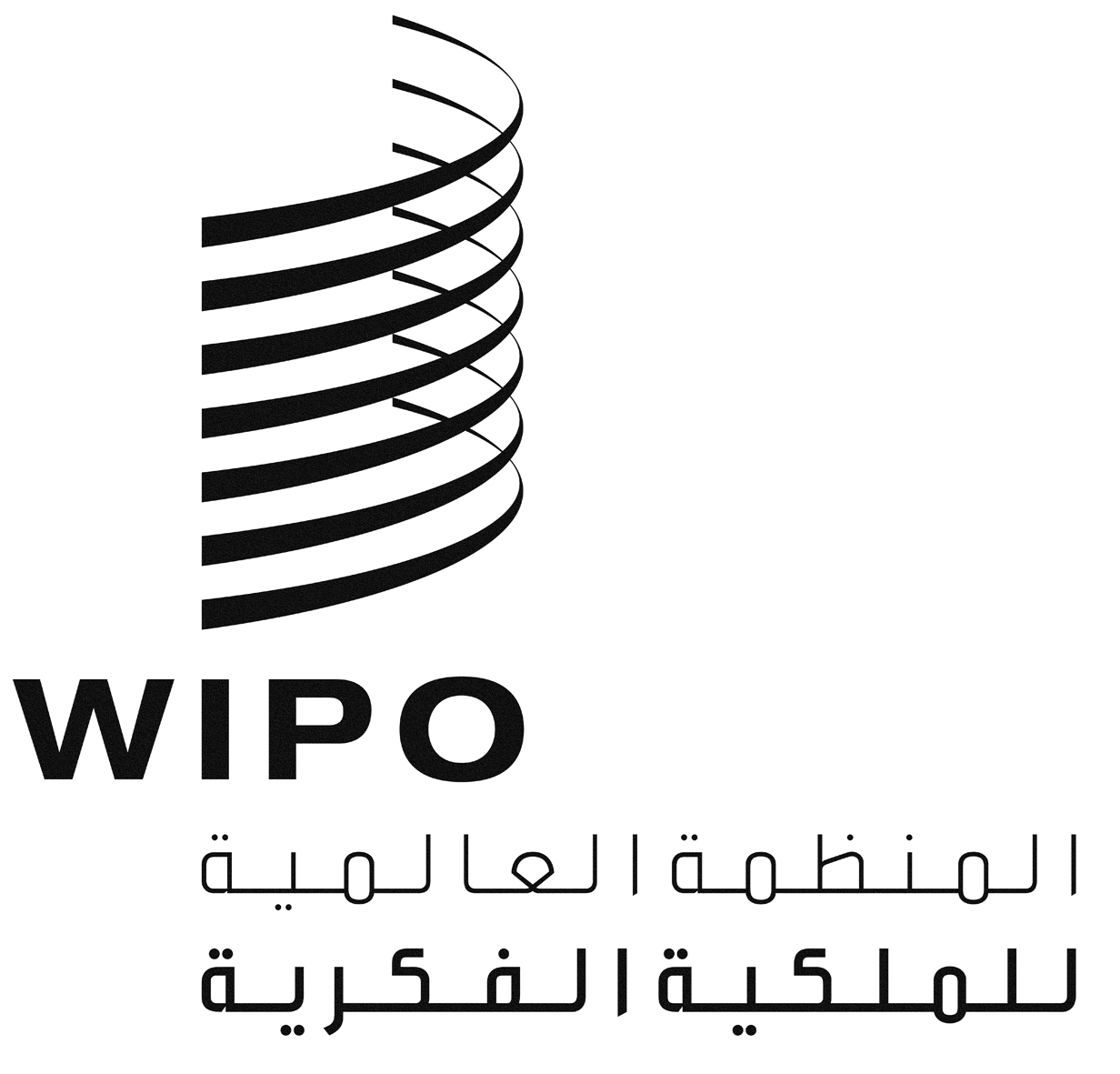 AA/58/1A/58/1A/58/1الأصل: بالإنكليزيةالأصل: بالإنكليزيةالأصل: بالإنكليزيةالتاريخ: 24 سبتمبر 2018التاريخ: 24 سبتمبر 2018التاريخ: 24 سبتمبر 2018